Ch 1111.4Use the following contingency table:Compute the expected frequency for each cell?     25                               25Compute Is it significant at α = 0.05?  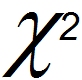 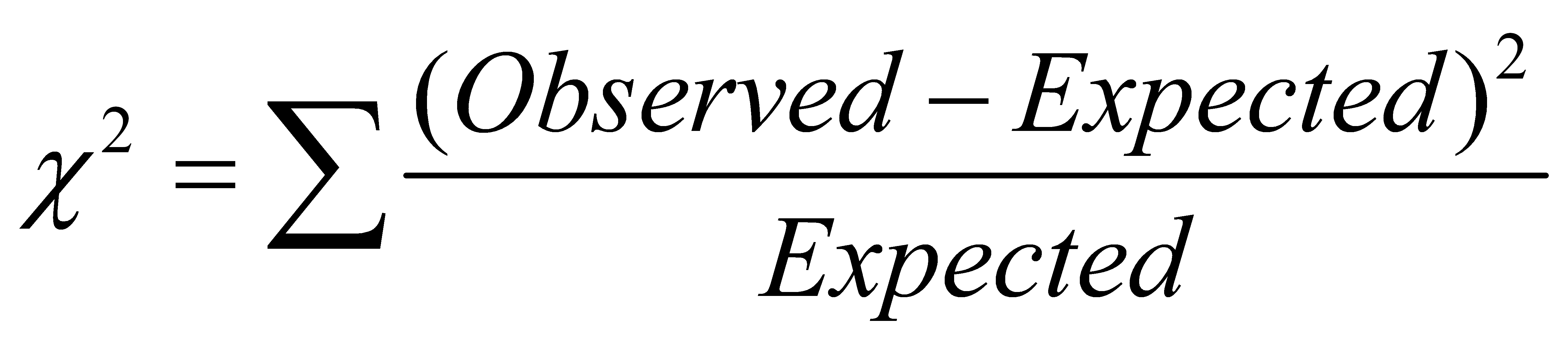 *= 3.84111.5An online survey of 1,000 adults asked, “What do you buy from a mobile device?” The results indicated that 61% of the females said clothes as compared to 39% of the males. (Data extracted from _Ebates.com 2014 Mobile Shopping Survey: Nearly Half of Americans Shop from a Mobile Device_). The sample sizes of males and females were not provided. Suppose that the results were as shown in the following table:Is there evidence of a significant difference between the portion of males and females who say they buy clothing from their mobile device at the 0.01 level of significance?    Solution:Step 1:  state the hypothesis:  Step2: Select the level of significance and critical value( α = 0.01): Step 3:   Find the appropriate test statistic. Step 4: State the decision ruleReject   if        Step 5: Decision   Reject    11.12Use the following contingency table:a. Compute the expected frequency for each cell.     20                        45 60 b. Compute . Is it significant at α = 0.05? >        Then  the result is deemed  significsnt11.25Where people look for news is different for various age groups. A study indicated where different age groups primarily get their news: At the 0.05 level of significance, is there evidence of a significant relationship between the age group and where people primarily get their news? If so, explain the relationship.Step 1:  state the hypothesis:  Step2: the level of significance ( α = 0.05):   Degree of freedom = (2)(4)=8 Step 3:  Compute the expected frequency for each cell.     102.40          102.26 115.73 96.53 109.24 77.96 88.23 86.06 97.39Find the appropriate test statistic. Step 4: State the decision ruleReject   if      >  Reject  That mean ABTotal120                            2530 255023025  202550Total5050100GENDERGENDERMaleFemaleTotalYes195                            250305 250500No305250  195250500Total5005001000ABCTotal110                      20                     30 3050                 40    9024030  454550                  60135Total5075100225AGE GROUPAGE GROUPAGE GROUPAGE GROUPMEDIAUnder 3636-5050+TotalLocal TV109118138365National TV73105125303Radio7798111286Local newspaper5278101231Internet938775255Total4044865501440